БасниБасня – краткий стихотворный рассказ-аллегория нравоучительной направленности.Известные баснописцы: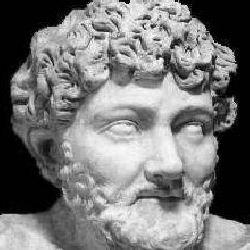 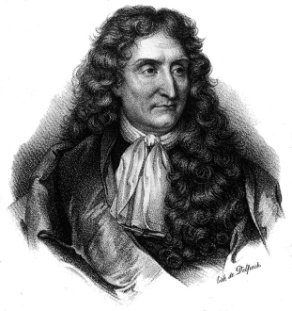 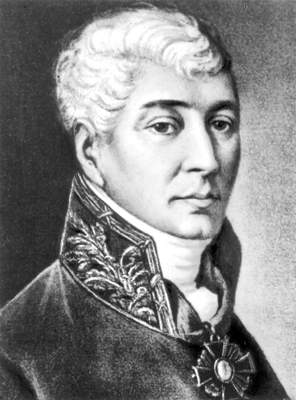 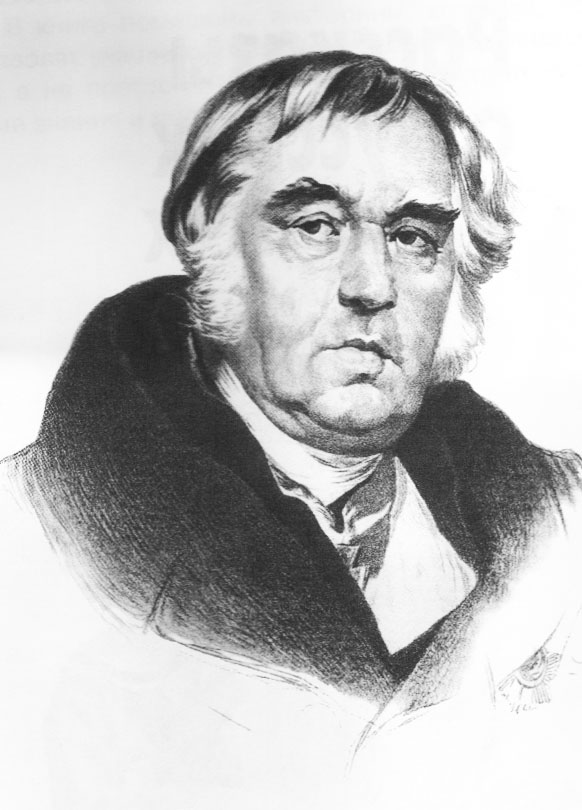 МухаОбъяснить термины:Мораль - __________________________________________________________Аллегория - ________________________________________________________Олицетворение - ____________________________________________________Какой порок высмеивает автор в басне? _________________________________________________________________________________________________________________________________________________________________________________________________________Факты биографии:1. _______________________________________________________________2. _______________________________________________________________3. _______________________________________________________________4. _______________________________________________________________5. _______________________________________________________________6. _______________________________________________________________Осел и СоловейЖанр: ___________________________Выразительные средства: 1. ________________________: ______________________________________________________________________________________________________________________________________2. ________________________: ______________________________________________________________________________________________________________________________________3. ________________________: ______________________________________________________________________________________________________________________________________Какова мораль басни? ___________________________________________________________________Как ее понимаете? _______________________________________________________________________________________________________________________________________________________________________________________________________________________________________________________________________________________________________________________________________________